

Aktivitetsbingo













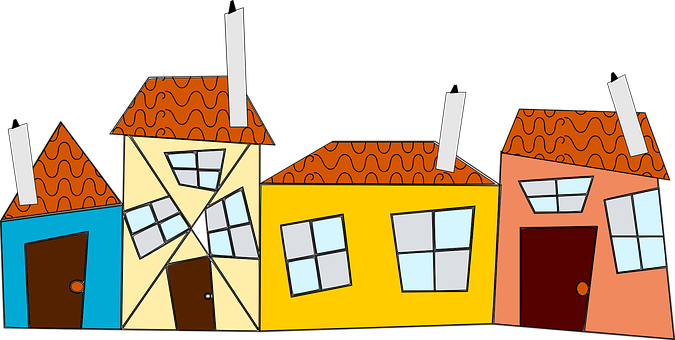 Sett et kryss etter hvert som du har gjort aktivitetenخؤڵ و خاشاکە بەرە دەرەوە

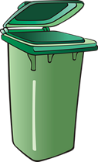 خۆت خواردنی سووکی خۆت ئامادە بکە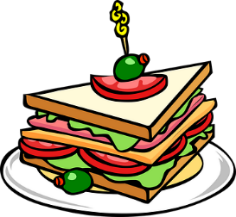 تەلەفۆن بۆ هەندێک لە کەسوکارت بکە کە لە ئێستادا ناتوانیت سەردانیان بکەیت     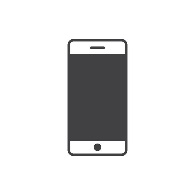 قسەیەکی جوان و باش بەو کەسانە بڵێ کە لەگەڵیاندا دەژی

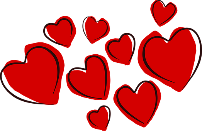 بەناو دارستاندا پیاسەیەک بکە

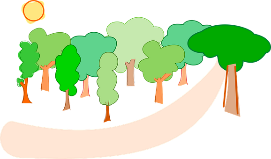 وێنەیەک بکێشە 
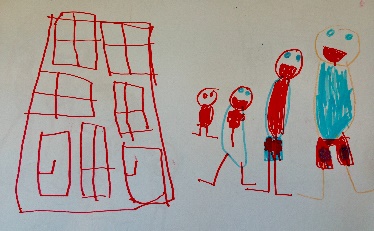 یاری پازل بکە

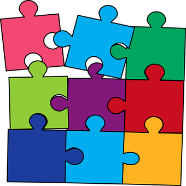 کاری هەویرکاری بکە

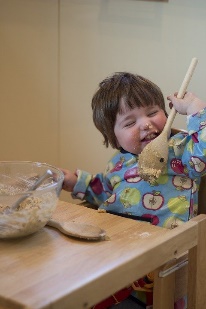 لە ڕۆژنامە و گۆڤارەوە وێنە ببڕە و بیلکێنە/بیچەسپێنە

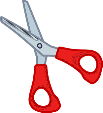 بورجێک دروست بکە کە بە هێندەی خۆت بەرز بێت
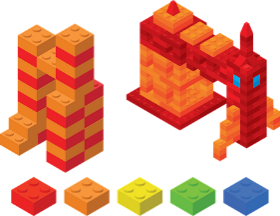 پێکەوە سەیری فیلمێک بکەن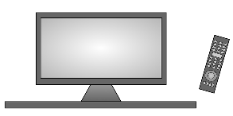 لەگەڵ گەورەساڵێکدا کتێبێک بخوێنەوە

 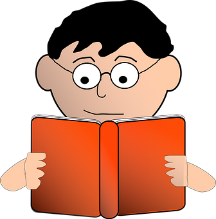 یاری کاغەزێن بکەن


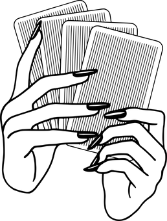 بە دوای گوڵە گیاکۆکەدا بگەڕێ

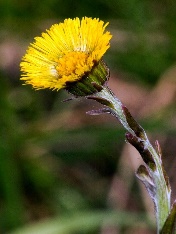 ڕاهێنان لەسەر قەدکردنی جلوبەرگەکانت بکە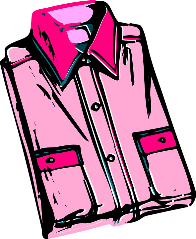 گوێ لە دەنگی بولبول و باڵندە بگرە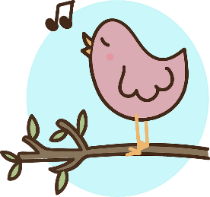 لە ئامادەکردنی نانی ئێوارەدا هاوکاری بکە

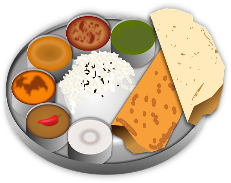 لە دەرەوە نان بخۆ

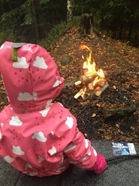 بووکەڵە ورچەکانت بژمێرە

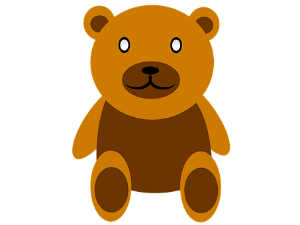 پاش خۆت شوێنەکەت خاوێن بکەرەوە
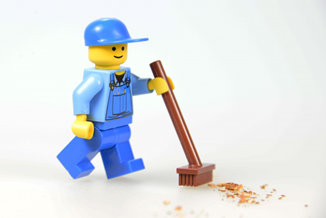 